END OF SUMMER SPECTACULAR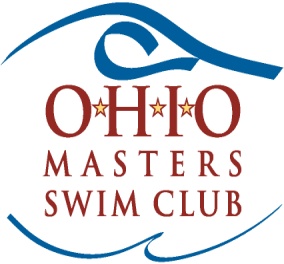 LONG COURSE METERSUSMS Sanction #188-S006DATE	Saturday, Aug. 25.  Warm-ups start at 8:00 a.m.  Event #1 (400 meter freestyle) will start at 8:30 a.m.  Deck entries should be in no later than 8:30 a.m.LOCATION	Avon Aquatic Center, 36265 Detroit Rd., Avon, Ohio  44011POOL	The pool is a 10 lane, 50 meter outdoor pool with anti-turbulent lane lines and Colorado system automatic timing.  9 lanes will be used for the competition with the 10th lane used for warmups during the meet.  The length of the competition course without a bulkhead is in compliance and on file with USMS in accordance with articles 105.1.7 and 107.2.1.  The primary timing system will be a Colorado 6 automatic timing system with touchpad finishes.  Times may be submitted for USMS records and USMS Top 10 times.  NOTE:  Safety of the swimmers is our first concern.  Should inclement weather arise which would endanger swimmers, the meet will be delayed and/or canceled.  Decision of the meet director and officials is final.  Due to a number of predetermined costs, no refunds will be issued.ELIGIBILITY	2018 U.S. Masters Swimming rules will govern conduct of the meet.  Because of insurance regulations, all swimmers must be registered U.S. Masters Swimmers.  If not registered, swimmers can register online with USMS after the entry due date or at the meet, but swimmers must be USMS registered before swimming any events.  The USMS Release of Liability must be signed electronically during online meet entry or must be signed on paper for mailed entries.  Please send a copy of your USMS card with your mailed entry.  Swimmers may swim no more than 6 individual events.  Only swimmers entered in the meet can participate in relays.AGE GROUPS     Age of competitors on December 31, 2018 will determine age group.  Age groups are: 19-24, 25-29, 30-34, 35-39, etc.  For relays, age group is determined by the total of ages of all four swimmers in the relay team. The age group for relays is determined by the sum of the ages of the swimmers on the relay team:  76+, 120+, 160 +, 200+, 240+, 280+.  All relays can be swum with 4 women, 4 men, or mixed (2 women and 2 men).  All relay members must be members of the same USMS club.  Unattached swimmers may not enter relays. AWARDS	Individual events: First-place medal, second and third place ribbons.  Relays: first, second, and third-place ribbons.  For those who have too many medals and ribbons, we offer alternative awards – coupons – for first, second and third place in individual events and first place in relays.  Results will be posted on www.ohiomasters.com usually within a day or two.  DEADLINE	Online registration is offered on ClubAssistant.com.  Online entries will close at noon, Friday, August 24, 2017.  Paper entries must be received by the Meet Director by Wednesday, August 22, 2018.  Deck entries will be accepted until 8:50 a.m. on Saturday, except for event 1 (400 m Freestyle).  ENTRIES                  ONLINE ENTRIES				      PAPER ENTRIESFEES	O*H*I*O Masters Members: $25.00			O*H*I*O Masters Members: $30.00		Non-O*H*I*O Masters Member: $35.00 		Non-O*H*I*O Masters Member: $40.00	Relay only swimmers:  $10.00	All Deck Entries:  $50.00	NOTE:  	Swimmers age 80 and over can enter for free.  These swimmers must use the mail in form.  			Online entries are paid by credit card to ClubAssistant.com and your credit card will be charged by "ClubAssistant.com Event Billing" for this swim meet.  For mailed entries, make checks payable to O*H*I*O Masters Swim Club and mail to Meet Director, P.O. Box 43824, Cleveland, Ohio  44143.  Online entries are cost effective and strongly recommended.  ORDER OF EVENTS - Saturday, 8:30 a.m., June 25, 2018            *1.  400 m Freestyle    			  	 11.  200 m Backstroke                  2.  200 m Butterfly  				 12.  50 m Breaststroke           3.  400 m Medley Relay			 13.  400 m Free Relay           4.  50 m Freestyle				 14.  50 m Butterfly           5.  200 m Breaststroke				 15.  100 m Breaststroke           6.  50 m Backstroke     			 16.  200 m Freestyle           7.  100 m Butterfly				 17.  100 m Backstroke           8.   200 m Individual Medley			 18.  400 m Individual Medley           9.   100 m Freestyle		 	 	  19.  800 m Freestyle          10.  800 m Freestyle Relay			           			.  * No deck entries for event 1.SOCIAL	Details will be available at the meet. $5.00 donation appreciated at the door.MEET DIRECTORS:  Kevin McCardle, Tom Gorman MAIL IN ENTRY FORM2018 END OF SUMMER SPECTACULARLONG COURSE METERS  ,   USMS Sanction #188-S006NAME ________________________________ SEX _____ AGE on December 31, 2018_____ BIRTHDATE ___________ADDRESS __________________________________________ CITY ___________________ STATE ____ ZIP ________PHONE _____________________ TEAM _________ or UNattached _____ USMS #______________________________							 	           		(send copy of card)Event 1 starts 8:30 a.m. Entry Fees:	Paper Entry  - O*H*I*O Masters Member			$30.00 =   _________  		Paper Entry - Non - O*H*I*O Masters Member		$40.00=    _________		All Deck Entries						$50.00  =  _________		Relay Only Swimmers (Do not pay deck entry fee)		$10.00 =  __________□ I am a swimmer 80 years of age or over and am entering the swim meet at no cost.  □ This is my first time entering a U.S. Masters Swim Meet.  Please select t-shirt size below…	□ Medium 	□ Large	□ Extra Large	I plan to attend the social (please circle one)  Yes      NoDeadline:  Deadline for Online Entries is noon, Friday, August 24, 2018.  Paper entries must be received by Wednesday, August 22, 2018.  For paper entries make checks payable to:   O*H*I*O MASTERS SWIM CLUB.  Mail to:   Meet Director, , ,    44143Please read and sing the “Participant Waiver and Release of Liability, Assumption of Risk and Indemnity Agreement” on the next page.  	PARTICIPANT WAIVER AND RELEASE OF LIABILITY,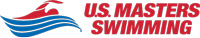 ASSUMPTION OF RISK AND INDEMNITY AGREEMENTFor and in consideration of United States Masters Swimming, Inc. (“USMS”) allowing me, the undersigned, to participate in any USMS sanctioned or approved activity, including swimming camps, clinics, and exhibitions; learn-to-swim programs; swimming tryouts; fitness and training programs (including dryland training); swim practices and workouts (for both pool and open water); pool meets; open water competitions; local, regional, and national competitions and championships (both pool and open water); and related activities (“Event” or “Events”); I, for myself, and on behalf of my spouse, children, heirs and next of kin, and any legal and personal representatives, executors, administrators, successors, and assigns, hereby agree to and make the following contractual representations pursuant to this Waiver and Release of Liability, Assumption of Risk and Indemnity Agreement (the “Agreement”);I hereby certify and represent that (i) I am in good health and in proper physical condition to participate in the Events; and (ii) I have not been advised of any medical conditions that would impair my ability to safely participate in the Events. I agree that it is my sole responsibility to determine whether I am sufficiently fit and healthy enough to participate in the Events.I acknowledge the inherent risks associated with the sport of swimming. I understand that my participation involves risks and dangers, which include, without limitation, the potential for serious bodily injury, sickness and disease, permanent disability, paralysis and death (from drowning or other causes); loss of or damage to personal property and equipment; exposure to extreme conditions and circumstances; accidents involving other participants, event staff, volunteers or spectators; contact or collision with natural or manmade objects; dangers arising from adverse weather conditions; imperfect water conditions; water and surface hazards; facility issues; equipment failure; inadequate safety measures; participants of varying skill levels; situations beyond the immediate control of the Event organizers; and other undefined, not readily foreseeable and presently unknown risks and dangers (“Risks”). I understand that these Risks may be caused in whole or in part by my own actions or inactions, the actions or inactions of others participating in the Events, or the negligent acts or omissions of the Released Parties defined below, and I hereby expressly assume all such Risks and responsibility for any damages, liabilities, losses or expenses that I incur as a result of my participation in any Events.I agree to be familiar with and to abide by the Rules and Regulations established by USMS, including any safety regulations. I accept sole responsibility for my own conduct and actions while participating in the Events.I hereby Release, Waive and Covenant Not to Sue, and further agree to Indemnify, Defend and Hold Harmless the following parties: USMS, its members, clubs, workout groups, event hosts, employees, and volunteers (including, but not limited to, event directors, coaches, officials, judges, timers, safety marshals, lifeguards, and support boat owners and operators); the USMS Swimming Saves Lives Foundation; USMS Local Masters Swimming Committees (LMSCs); the Event organizers and promoters, sponsors and advertisers; pool facility, lake and property owners or operators hosting the Events; law enforcement agencies and other public entities providing support for the Events; and each of their respective parent, subsidiary and affiliated companies, officers, directors, partners, shareholders, members, agents, employees, and volunteers (individually and collectively, the “Released Parties”), with respect to any liability, claim(s), demand(s), cause(s) of action, damage(s), loss or expense (including court costs and reasonable attorneys’ fees) of any kind or nature (“Liability”) which may arise out of, result from, or relate in any way to my participation in the Events, including claims for Liability caused in whole or in part by the negligent acts or omissions of the Released Parties. I further agree that if, despite this Agreement, I, or anyone on my behalf, makes a claim for Liability against any of the Released Parties, I will indemnify, defend and hold harmless each of the Released Parties from any such Liabilities which any may be incurred as the result of such claim.I hereby warrant that I am of legal age and competent to enter into this Agreement, that I have read this Agreement carefully, understand its terms and conditions, acknowledge that I will be giving up substantial legal rights by signing it (including the rights of my spouse, children, heirs and next of kin, and any legal and personal representatives, executors, administrators, successors, and assigns), acknowledge that I have signed this Agreement without any inducement, assurance, or guarantee, and intend for my signature to serve as confirmation of my complete and unconditional acceptance of the terms, conditions and provisions of this Agreement. This Agreement represents the complete understanding between the parties regarding these issues and no oral representations, statements, or inducements have been made apart from this Agreement. If any provision of this Agreement is held to be unlawful, void, or for any reason unenforceable, then that provision shall be deemed severable from this Agreement and shall not affect the validity and enforceability of any remaining provisions.1.     400 M FREESTYLE                                  __________                   (No deck entries for this event)           		11.   200 M BACKSTROKE                              __________2.     200 M BUTTERFLY                                 __________12.   50 M  BREASTSTROKE                          __________3.    400 M MEDLEY RELAY                            XXXXXXXX13.   400 M FREE RELAY                                XXXXXXXX4.     50 M  FREESTYLE                                  __________     14.   50 M  BUTTERFLY                                  __________5.   200 M BREASTSTROKE                           __________     15.  100 M BREASTSTROKE                          __________6.    50 M BACKSTROKE                                __________     16.  200 M FREESTYLE                                  __________7.  100 M BUTTERFLY                                   __________     17.  100 M BACKSTROKE                              __________     8.   200 M INDIV MEDLEY                             __________     18.   400 M INDIV MEDLEY                            __________9.  100 M FREESTYLE                                  __________     19.   800 M FREESTYLE *                              __________10. 800 M FREESTYLE RELAY                    XXXXXXXX*Meet director reserves the right to limit the number of heats.*Meet director reserves the right to limit the number of heats.Last NameFirst NameMISex (circle) M       FSex (circle) M       FDate of Birth (mm/dd/yy)Street Address, City, State, ZipStreet Address, City, State, ZipStreet Address, City, State, ZipStreet Address, City, State, ZipStreet Address, City, State, ZipStreet Address, City, State, ZipSignature of ParticipantSignature of ParticipantSignature of ParticipantSignature of ParticipantDate SignedDate Signed